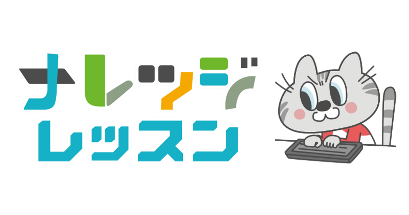 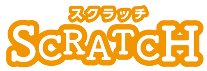 オリンピックのゲームを作ろうスピードスケート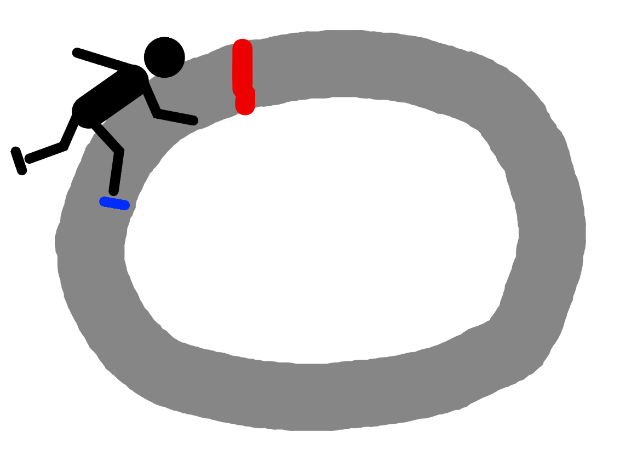 ＜基本＞イメージ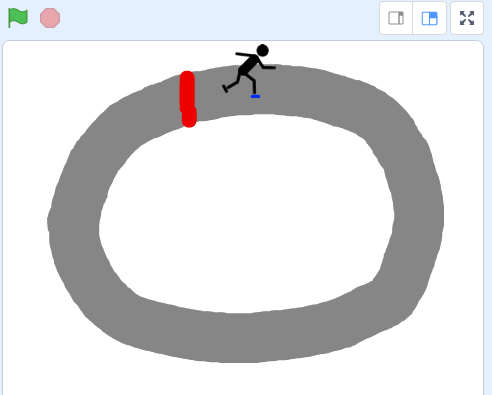 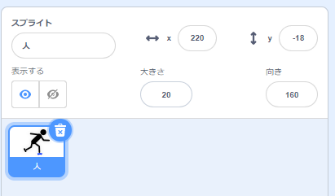 （基本1）をく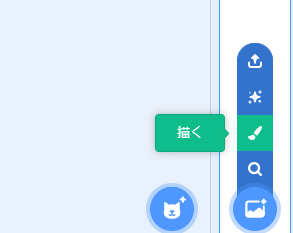 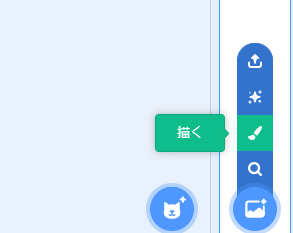 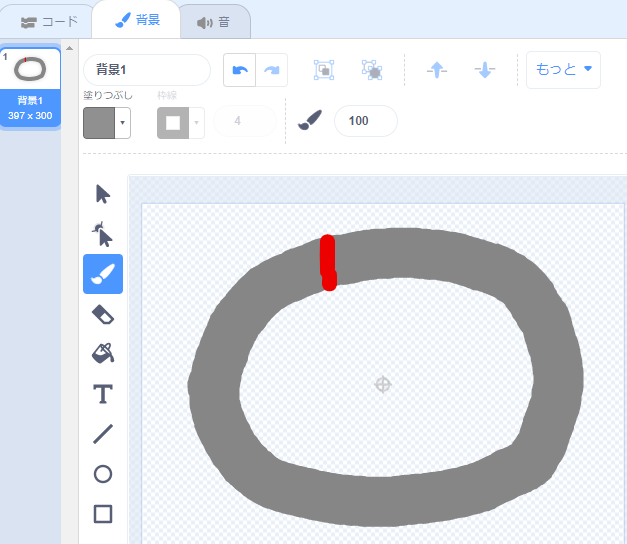 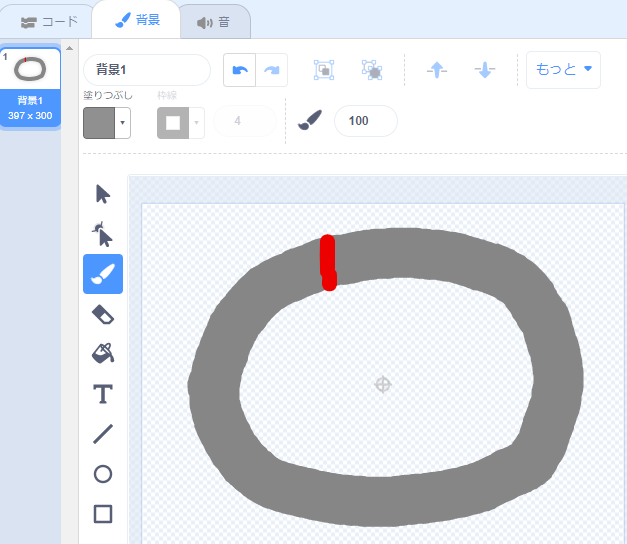 （基本2）プレイヤーをく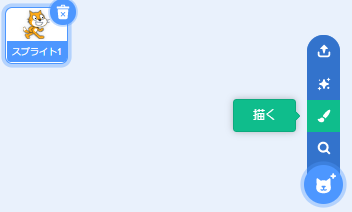 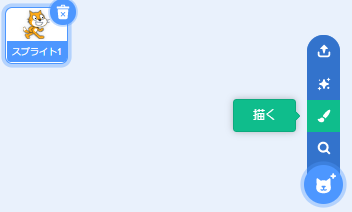 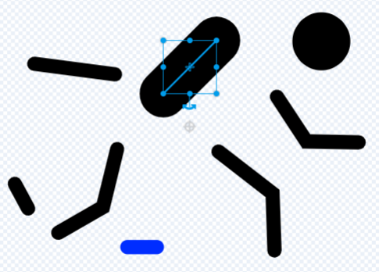 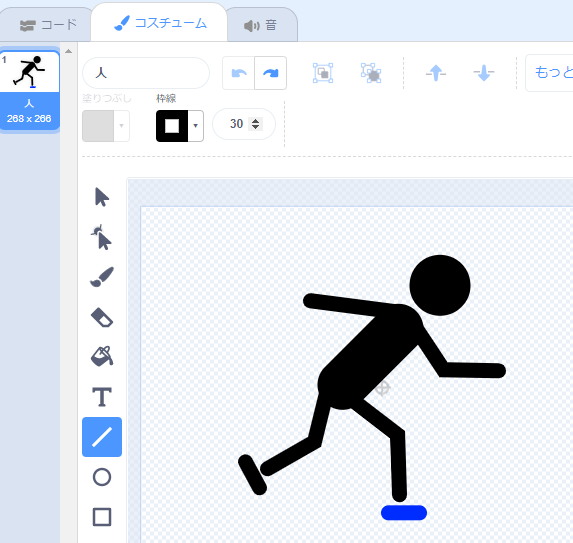 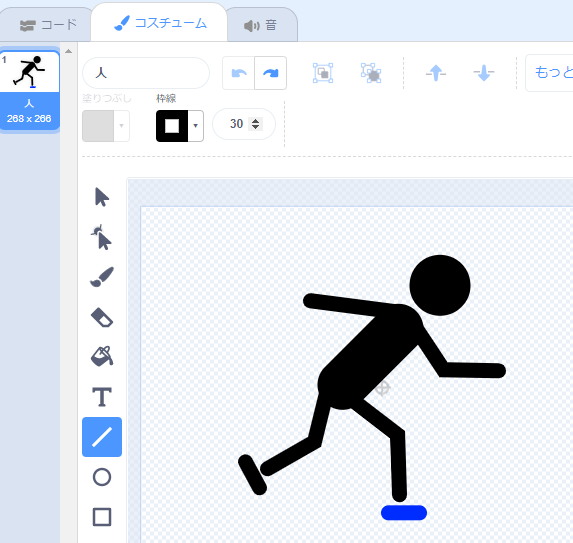 （基本3）プレイヤーを動かす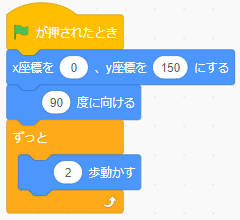 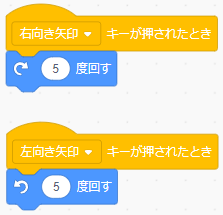 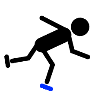 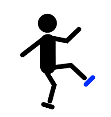 （基本4）コース外にでた時のプログラムを作る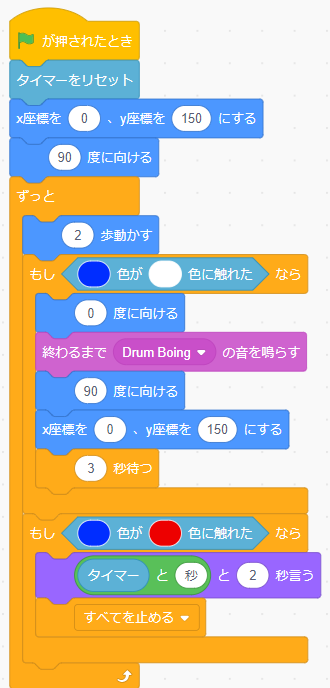 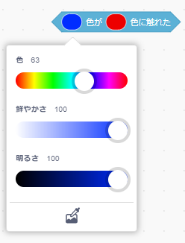 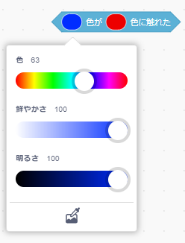 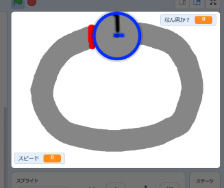 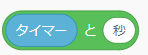 ＜応用＞イメージ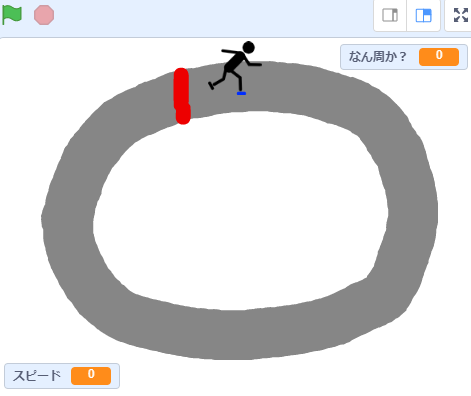 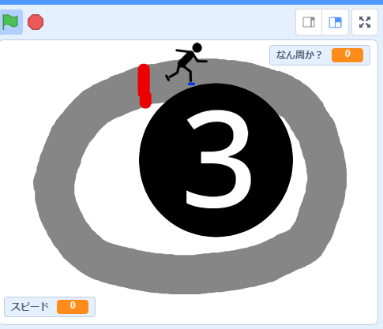 （応用1）カウントダウンの３，２，１をく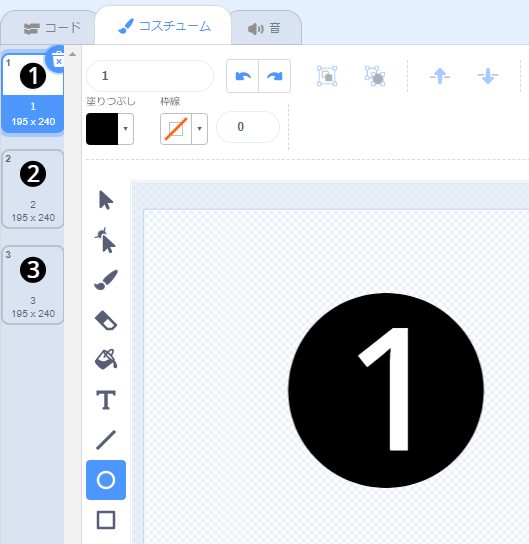 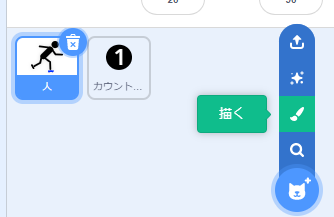 （応用2）メッセージでゲームスタートを伝えるメッセージとは？ 他のスプライトと、自分に「」をおくる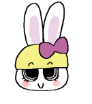 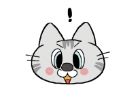 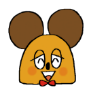 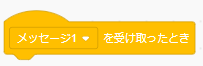 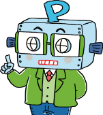 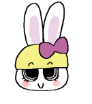 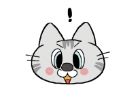 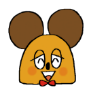 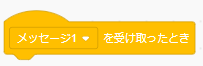 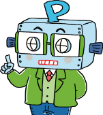 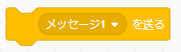 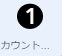 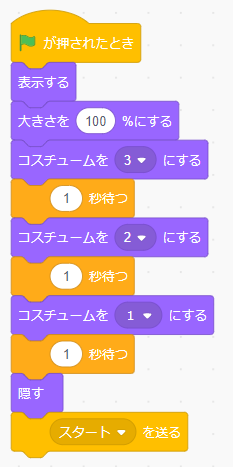 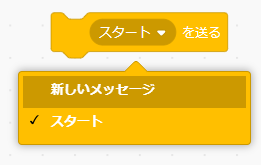 （応用3）メッセージを受けとったプレイヤーのプログラム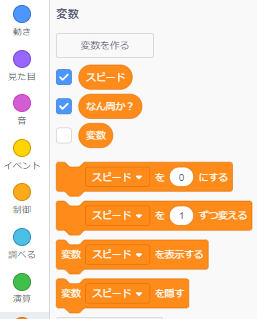 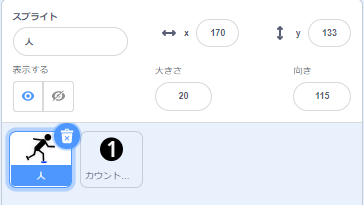 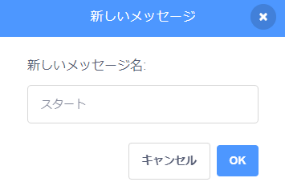 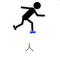 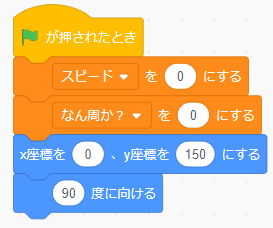 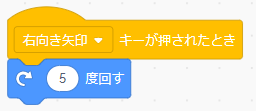 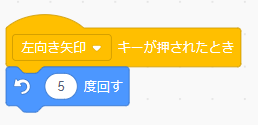 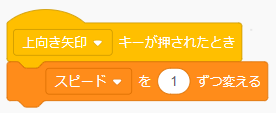 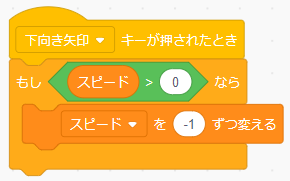 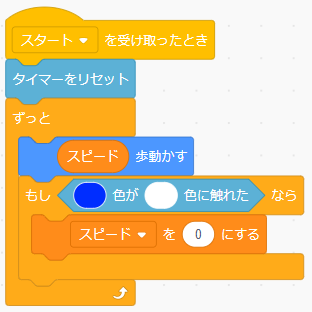 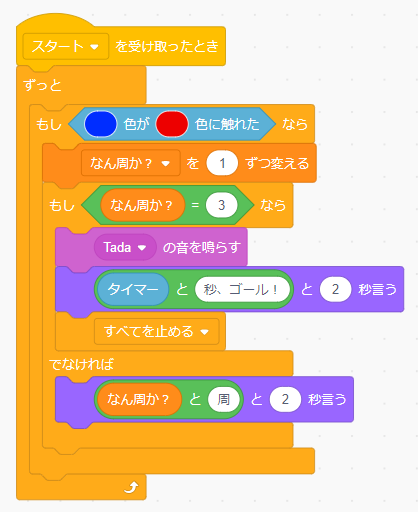 